AKTIVNOST: GLOBALNO ČITANJEOPIS AKTIVNOSTIPROMOTRI SLIĆICE I PROČITAJ REČENICE. IMA  .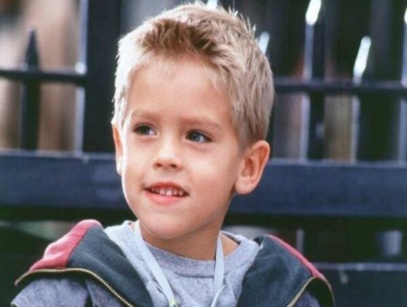 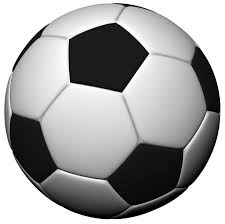         IMA  .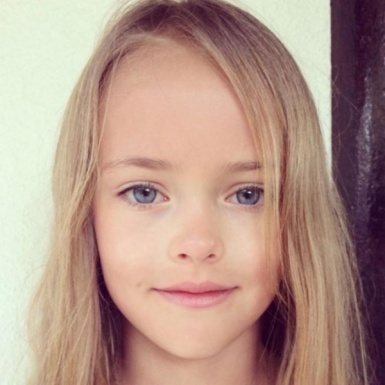 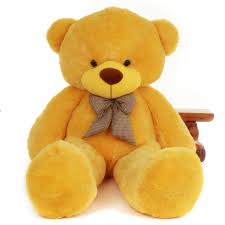  IMA   .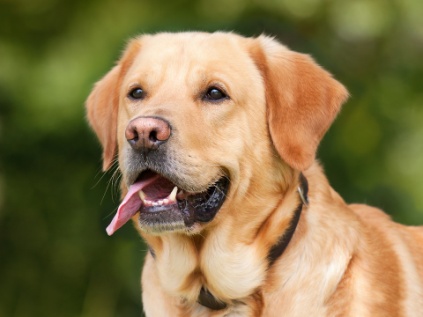 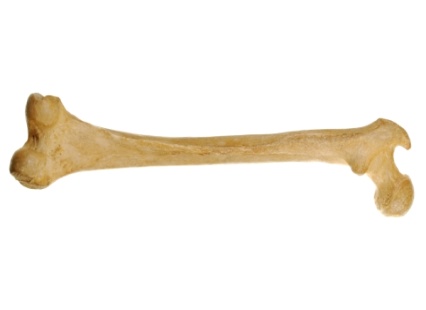 